О внесении изменений в Административный регламент предоставления муниципальной услуги «Выдача разрешения на вступление в брак несовершеннолетним лицам, достигшим возраста шестнадцати лет» утвержденный постановлением администрации Верхнесалдинского городского округа от 24 января 2014 года № 297 В соответствии с Федеральным законом от 27 июля 2010 года № 210-ФЗ «Об организации предоставления государственных и муниципальных услуг», решением Думы городского округа от 30 января 2013 года № 107 «Об утверждении Положения о муниципальных правовых актах Верхнесалдинского городского округа», постановлением администрации городского округа от             29 мая 2014 года № 1820 «Об утверждении перечня муниципальных услуг, предоставление которых организуется в государственном бюджетном учреждении Свердловской области «Многофункциональный центр предоставления государственных и муниципальных услуг»,ПОСТАНОВЛЯЮ:	1.  Внести    в    Административный    регламент    предоставления муниципальной услуги «Выдача разрешения на вступление в брак несовершеннолетним лицам, достигшим возраста шестнадцати лет», утвержденный постановлением администрации Верхнесалдинского городского округа от 24 января 2014 года № 297 «Об утверждении Административного регламента предоставления муниципальной услуги «Выдача разрешения на вступление в брак несовершеннолетним лицам, достигшим возраста шестнадцати лет» (в редакции постановления от 15 июля 2014 года № 2296), следующие изменения: 1)   абзац 3 пункта 5 раздела 1 изложить в следующей редакции:   	«Информация о месте нахождения и графике работы отдела государственного бюджетного учреждения Свердловской области «Многофункциональный центр предоставления государственных и муниципальных услуг» в городе Верхняя Салда (далее - МФЦ): Почтовый адрес МФЦ: 624760, Свердловская область, г. Верхняя Салда,                      ул. Спортивная, д.14, корпус 1.	Режим работы МФЦ:понедельник, вторник, среда, четверг, пятница: с 09.00 часов до 18.00 часов (без перерыва).Суббота, воскресенье: выходные дни.	Информация о порядке предоставления муниципальной услуги сообщается по номеру телефона для справок (консультаций) МФЦ: телефон Единого контактного цента: 8-800-200-84-40 (звонок бесплатный). Адрес официального сайта: www.mfc66.ru.»;2)  пункт 7 раздела 1 дополнить следующим содержанием:	«на официальном сайте МФЦ (www.mfc66.ru).»;3)  пункт 15 раздела 2 дополнить абзацем следующего содержания:«В срок предоставления муниципальной услуги входит срок доставки документов из МФЦ в администрацию городского округа и обратно.»;4)  в абзаце 2 пункта 17 раздела 2 после слов «Специалист сектора» дополнить словами «или  работник МФЦ»;5)   пункт 28 главы 2 раздела 3 дополнить пунктами 28.2, 28.3 следующего содержания:«28.2. При обращении заявителя через МФЦ специалист МФЦ устанавливает предмет обращения, личность заявителя, в том числе проверяет предоставленные заявителем документы. МФЦ принимает документы и выдает заявителю один экземпляр «Запроса заявителя на организацию предоставления муниципальных услуг» с указанием перечня принятых документов и даты приема в МФЦ. 	Принятый запрос в МФЦ регистрируется в день поступления путем проставления штампа с регистрационным номером МФЦ. Рядом с оттиском штампа также указывается дата приема и личная подпись оператора, принявшего запрос.	МФЦ проверяет соответствие копий представляемых документов (за исключением нотариально заверенных) их оригиналам, что подтверждается проставлением на копии документа прямоугольного штампа. Если копия документа представлена без предъявления оригинала, штамп не проставляется.  	28.3. Информационный обмен между МФЦ и администрацией городского округа осуществляется на бумажных носителях курьерской доставкой специалистом МФЦ. Специалист сектора обеспечивает прием курьера МФЦ «вне очереди». Информационный обмен также может быть организован посредством почтового отправления, в электронном виде.	Запросы заявителей, принимаемые в МФЦ, передаются специалисту администрации городского округа на следующий рабочий день после приема в МФЦ. Передача запросов, принятых на других площадках филиалов (отделов) МФЦ, расположенных в другом населенном пункте, осуществляется в срок не более пяти рабочих дней.»;6)  пункт 37 главы 4 раздела 3 дополнить абзацем следующего содержания:«В случае обращения заявителя в МФЦ получение результата муниципальной услуги осуществляется заявителем в МФЦ. В данном случае специалист сектора обеспечивает передачу в МФЦ результата предоставления муниципальной услуги и иных документов, ранее представленных заявителем.»;7)  пункт 38 раздела 4 дополнить абзацем следующего содержания:  «Текущий контроль за исполнением настоящего Регламента в МФЦ осуществляется должностными лицами МФЦ, ответственными за организацию работы по предоставлению муниципальной услуги.»;8)  пункт 39 раздела 4 дополнить абзацем следующего содержания:	«Контроль порядка и условий организации предоставления муниципальной услуги администрации городского округа осуществляется посредством предоставления МФЦ администрации городского округа сводной отчетности о деятельности МФЦ.»;9) пункт 41 раздела 4 дополнить абзацами следующего содержания:	«В случае выявления нарушений МФЦ требований предоставления муниципальной услуги, администрация городского округа:          1) устанавливает сроки устранения нарушений и направляет соответствующее уведомление в МФЦ;          2) в случае, если допущенные нарушения не были устранены в установленный срок, инициирует исключение из Перечня многофункционального центра или привлекаемой организации, в которых не устранены нарушения.»; 10) в пункте 42 раздела 5 после слов «либо муниципальных служащих» дополнить словами «должностных лиц МФЦ либо работников МФЦ»;11)  пункт 47 раздела 5 дополнить абзацем следующего содержания:	«Администрация городского округа уведомляет МФЦ в любой письменной форме о готовности результата рассмотрения жалобы (в день принятия решения) и передает в МФЦ результат рассмотрения жалобы для выдачи заявителю в срок, не позднее рабочего дня, следующего за днем окончания срока для ее рассмотрения, для выдачи заявителя.»;  12) в пункте 63 раздела 5 после слов «городского округа» дополнить словом «или МФЦ». 2.  Настоящее постановление опубликовать в официальном печатном издании и разместить на официальном сайте городского округа.	3.   Контроль за выполнением настоящего постановления возложить на заместителя    главы    администрации    по    управлению    социальной    сферой Е.С. Вербах.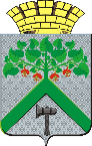 АДМИНИСТРАЦИЯВЕРХНЕСАЛДИНСКОГО ГОРОДСКОГО  ОКРУГАПОСТАНОВЛЕНИЕАДМИНИСТРАЦИЯВЕРХНЕСАЛДИНСКОГО ГОРОДСКОГО  ОКРУГАПОСТАНОВЛЕНИЕАДМИНИСТРАЦИЯВЕРХНЕСАЛДИНСКОГО ГОРОДСКОГО  ОКРУГАПОСТАНОВЛЕНИЕОт  05.12.2014 года № 3711г. Верхняя СалдаИ.о. главы администрации городского округа                                 И.В. Туркина